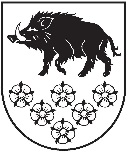 KANDAVAS NOVADA DOMESIA „ KANDAVAS KOMUNĀLIE PAKALPOJUMI”„ Robežkalni”, Kandavas pagasts, Kandavas novads, LV - 3120 Reģ.Nr.41203006844, tālrunis 631 26072, 631 26188, fakss 631 260712016.gada 14.jūnijā Nr.4 – 57/203 Par iepirkuma procedūru „Kandavas pilsētas siltumtrašu pārbūve un izbūve” 	SIA „Kandavas komunālie pakalpojumi” Iepirkumu komisija 2016.gada 9.jūnijā ir saņēmusi jautājumu par iepirkuma procedūras dokumentāciju:		Iepazīstoties ar konkursa “Kandavas pilsētas siltumtrašu pārbūve un izbūve”, Identifikācijas NR.KKP/2016/3 nolikumu, lūdzam mainīt punktu 4.9.2.1.Būvdarbu vadītājs, kam ir spēkā esošs būvprakses sertifikāts siltumapgādes, ventilācijas, rekuperācijas un aukstumapgādes sistēmu būvdarbu vadīšanā redakciju, izslēdzot prasību par rekuperācijas un aukstumapgādes sistēmu būvniecību, jo siltumtrašu izbūvei tas nav nepieciešams.Atbilde: Atbilstoši spēkā esošajiem normatīvajiem aktiem tiek noteikts, kāds sertifikāts sertificētam speciālistam  ir nepieciešams. Laika gaitā ir mainīti sertifikātu nosaukumi. Nolikuma 4.9.2.1.punktā ir iekļauts sertifikāta nosaukums, kāds bija tā nosaukums līdz 2016.gada 30.aprīlim.	Gadījumos, ja sertifikāts izsniegts pirms 2014.gada 1.oktobra, vai pēc 2016.gada 30.aprīļa Pretendents piedāvājumam pievieno atbilstošu derīgu nozares sertifikātu, atbilstoši tam, kādu to izsniedza saskaņā ar normatīvajiem aktiem.SIA „Kandavas komunālie pakalpojumi” Iepirkumu komisijas priekšsēdētājs																			E.Bariss